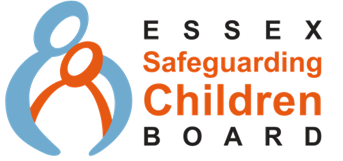 Essex Safeguarding Children Board (ESCB) Child Exploitation (CE) Champions 2020As part of Essex approach to tackling child exploitation, it introduced the role of CSE Champions in 2013. There are currently 350 CSE Champions in Essex within a range of statutory, private, voluntary and community organisations.  Following a review of the CSE Champions role in Essex in 2019 including consultation with current CSE Champions the majority of respondents felt that the role should be widened to include all forms of exploitation.Significant progress has been made in relation to child sexual exploitation and it is now recognised that we need to be looking at the wider exploitation of children, with this in mind the decision has been made to change the CSE champions role to a Child Exploitation champions role. ESCB has updated the requirements and expectations of the role to meet the new remit and to ensure that the role is given the appropriate support from within organisations and to be clear about the support that can be expected from ESCB.ESCB expects each organisation (service area within larger organisations) to have a Child Exploitation Champion. The purpose of the Child Exploitation Champion role is to: Be a key contact for staff within an organisation/department to go to for support and advice in relation to child exploitation.Be a key contact for ESCB to share updates, resources and examples of good practice.To raise awareness, disseminate resources and information in relation to child exploitation within their organisation.To be curious about missing episodes where these are identified alongside other child exploitation indicators.It is for each organisation to decide who is best placed within their organisation to be the CE Champion, and to decide if the role rests with one person or a number of people.  Larger organisations may wish to ensure a Champion is identified within each team or department.  Staff wishing to act as a CE Champion for their organisation or department should firstly seek support from their manager.  ESCB recommendations: As a minimum (but not exclusive too), the SET LSCBs recommend that CE Champions are provided in the following organisations: Educational establishments (this includes alternative educational providers/tutors, independent schools, colleges and training providers)All health providers  All licensing departmentsDistrict Councils / Local Authority Local Policing Teams Youth Offending Teams Voluntary and community organisationsResidential Care Home Providers or Supported Lodging Providers National Probation ServiceCommunity Rehabilitation CompanyFoster Care Agencies / Local Authority Foster Care Team Children’s Social Care The role of the Child Exploitation Champion is; Keep up to date with local arrangements, such as how and who to share concerns about child exploitation with and referral processes Disseminate relevant information, campaigns, updates and resources internally within their organisation/department Keep up to date with local policy and procedures in relation to child exploitationTo act as a single point of contact (SPOC) regarding child exploitation within their organisation/department  To provide advice and signposting in relation to individual casesTo provide advice and signposting in relation to the new SET CE Toolkit (to be updated 2020) To provide support to explore the impact of missing episodes where there are identified or potential child exploitation indicators. ESCB will maintain the contact details for Essex Child Exploitation Champions and will ensure that information, resources and awareness is provided to enable them to fulfil their roles as Champion.  Champions should also ensure they keep the ESCB updated should they leave the organisation/department, or should they resume the CE Champions role within a different organisation/department. Requirements for Child Exploitation Champions: The ESCB require you to meet the standards outlined below before submitting a request to become a child exploitation champion via your manager’s email. By having a set of standards, it will ensure that all Child Exploitation Champions across Essex have a baseline level of knowledge. ESCB does not expect you to provide evidence that you have achieved the standards below, once you have completed the standards please complete the form and get your line managers to email it to escb@essex.gov.uk. ESCB will then issue your NWG membership and confirm your CE champion request by email to you and your line manager.Standards;Have a good working knowledge of safeguarding children and have completed safeguarding children level 2 course, or equivalent as a minimum. (level 3 for health professionals)Completed the SET exploitation e learning package [ADD LINK]Have support from line manager to be the CE Champion in their team/organisationNWG membership-issued by ESCB upon receipt of CE Champion requestThe ESCB expects Child Exploitation Champions to keep themselves up to date through attending the equivalent of at least one day of training per year related to child exploitation, this may be through something that ESCB provides or through a different provider/own organisation. The CE Champion’s organisation is responsible for deciding if the CE Champion’s training each year has provided them with the sufficient professional development to maintain this role.The ESCB will provide information, resources and learning opportunities through its learning and development programme, NWG membership and resources on the ESCB website.To submit the request to become a child exploitation champion please send the following information from your line managers’ email (for headteachers this just needs to come from your email)Request for CE Champion Role: I confirm that I have completed all the standards required for a CE Champion Role and have sought the support of my organisation/line manager. I confirm that I understand my name/email/organisation/job role will be stored on file by the ESCB. ESCB will use my details to share relevant information related to the CE Champion role and it may be shared with other CE Champions within Essex to facilitate partnership working. Name ________________________________Organisation __________________________Job role _________________________________Email address _________________________________Management support-this needs to be sent from the manager’s emailI support _______________________  to assume the Child Exploitation Champion role within our organisation and understand the role expectations as outlined above, and will support them to access appropriate learning and development opportunities to support their professional development in this role 